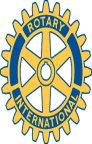 Rotary Club of Carleton Place             and Mississippi Mills       Meeting of March 29, 2010Eleven members plus three guests and our evening’s program speaker gave us a pretty full table for our last meeting in March. Rotarian Alan’s busy better-half, Glenda…along with her friend, and the Club’s well known supporter, Carolyn  Lawrence graced the gathering on the distaff side.  Then Gerry Hoogheim, a friend and golf-partner of Rotarian George’s added his quiet presence to the group.  We again missed Rotarian David Mc., but reports are that he is recuperating well and expects to be back with us soon.President Mike started things off with a brief review of the very successful Bowling party and reception at Brush Strokes held this past Saturday evening. Kudos went to Rotarian David B. for organizing the athletic side of the event, and to Rotarian Robert for arranging the venue and the treats for the socializing section.  Rotarian Alan announced an invitation from the Rotary Club of Shawville for us to attend the annual Rotary Regional Meeting to be held this year in Bristol, Quebec.  The date is Friday, May 7th., and the cost of the dinner and evening entertainment is $30.00 per.  Last year’s event, which was held in  Arnprior, featured the columnist Max Keeping, and was a very enjoyable Rotary Fellowship time.  Al has informed us via an email to everyone that the speaker this year will be Dr. George Fisher, age 93, of the Kemptville Club. This has all the earmarks of another entertaining Rotary evening. The Compost Sale plans are progressing apace. Mike has arranged for four loads and 2,000 bags – which should give us the same return as last year’s very successful production.  Marion is arranging for the teen-age muscle to do the bagging, and David Mc. will be asked to arrange the publicity again.  Remember the date of May 1st and 2nd as the days to do the delivery of the do-do (o.k., o.k. I know it’s really compost.)  The evenings program was a very informative talk on the local Food Bank, by the coordinator, Nadine Kennedy.  Nadine is a long time Carleton Place resident who has been involved with the Food Bank for twenty years.  During that time she has seen the need for and the use of the services rise dramatically, to the point where there are 500 clients currently on their list.  Clients receive a large box of food once a month, with emergency supplies being given out occasionally.  Twenty to twenty five dedicated volunteers do most of the leg work of packaging the boxes, and delivering them to people who can’t get to the outlet to get their food. After her talk, Nadine gratefully accepted a donation from our Club to help support the valuable Food Bank activities.Next meeting will be on April 12, with this coming Monday skipped due to it falling on the Easter Holiday weekend.